Publicado en  el 27/06/2014 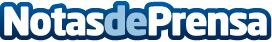 El consorcio liderado por Ferrovial alcanza el cierre comercial de la autopista I-77 en Carolina del Norte por 655 millones de dólaresFerrovial, a través del consorcio liderado por su filial Cintra Infraestructuras, ha alcanzado el cierre comercial con el Departamento de Transporte de Carolina del Norte (NCDOT) para el diseño, construcción, financiación, operación y mantenimiento de la ampliación de la autopista I-77 por un importe total de 655 millones de dólares (alrededor de 478 millones de euros).Datos de contacto:FerrovialNota de prensa publicada en: https://www.notasdeprensa.es/el-consorcio-liderado-por-ferrovial-alcanza-el_1 Categorias: Construcción y Materiales http://www.notasdeprensa.es